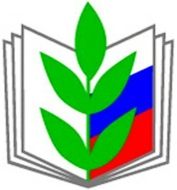 ПРОФСОЮЗ РАБОТНИКОВ НАРОДНОГО ОБРАЗОВАНИЯ И НАУКИ РФ(ОБЩЕРОССИЙСКИЙ ПРОФСОЮЗ ОБРАЗОВАНИЯ)АЛТАЙСКАЯ КРАЕВАЯ ОРГАНИЗАЦИЯП Р Е З И Д И У МП О С Т А Н О В Л Е Н И Е27-28 марта  2019 года	 		                                         Протокол № 18-9О системе управления охраной труда в образовательных организациях Алтайского краяВ  рамках выполнения Отраслевого соглашения и с целью оказания содействия совершенствованию деятельности работодателей, органов, осуществляющих управление в сфере образования, по созданию безопасных условий образовательного процесса, обеспечивающих охрану и укрепление здоровья работников и обучающихся, Министерством образования и науки Российской Федерации совместно с ЦС Профсоюза разработаны и в конце августа 2015 года направлены в органы управления образованием субъектов РФ и образовательные организации, подведомственные Минобрнауки России,   Рекомендации по созданию и функционированию системы управления охраной труда и обеспечению безопасности образовательного процесса в образовательных организациях, осуществляющих образовательную деятельность, находящихся в ведении Министерства образования и науки Российской Федерации (далее – Рекомендации). В соответствии со статьей  216 Трудового кодекса РФ (Государственное управление охраной труда) данные Рекомендации являются основополагающим документом, определяющим систему организации работы по охране труда в сфере образования и служат ориентиром в области управления охраной труда как для организаций Минобрнауки России, так и для образовательных организаций, находящихся в ведении региональных и муниципальных органов исполнительной власти.  Министерством образования и науки Алтайского края до настоящего времени не разработано  положение о системе управления охраной труда на региональном уровне с учетом особенностей региона, типа, специфики и характера деятельности организации, не оказана соответствующая поддержка и не даны рекомендации руководителям муниципальных органов управления образованием и образовательных организаций по внедрению СУОТ на их уровне.   В результате руководители образовательных организаций оказываются заложниками данной ситуации, так как уже в 2016 году Минтруд своим Приказом от 19 августа №438н утвердил типовое положение о СУОТ. С этого времени разработка данной системы согласно ст. 212 ТК РФ стала обязательной для всех образовательных организаций, а её отсутствие влечёт наложение санкций в соответствии с действующим законодательством.    Вопрос создания и функционирования СУОТ находится на постоянном профсоюзном контроле. Неоднократно данный вопрос рассматривался на заседаниях президиума краевой организации Профсоюза.            Пленум комитета Алтайской краевой организации Профсоюза, который состоялся в ноябре 2018 года, определил направления совместной работы краевой организации Профсоюза и Министерства образования и науки Алтайского края.  В целях повышения эффективности общественного контроля за соблюдением работодателями трудового законодательства об охране труда и обеспечения создания и функционирования системы управления охраной труда в образовательных организациях региона, президиум Алтайской краевой организации Профсоюза                                             ПОСТАНОВЛЯЕТ:1. Комитету краевой организации  Профсоюза: 1.1. Активизировать действия по внедрению системы управления охраной труда в образовательных организациях Алтайского края, имеющих профсоюзные первички.1.2. Подготовить обращение в Министерство образования и науки Алтайского края о необходимости:         - разработки и внедрения системы управления охраной труда на региональном уровне;         - создания служб охраны труда или введения должности специалиста по охране труда в управлениях по образованию муниципалитетов и в организациях образования с численностью работников более 50 человек в соответствии ст. 217 Трудового кодекса РФ.1.3. Содействовать Министерству образования и науки Алтайского края в разработке и внедрению системы управления охраной труда (СУОТ) в системе образования Алтайского края.2. Местным и первичным организациям Профсоюза:2.1. Рекомендовать использовать в работе примерные положения о СУОТ, утвержденные Исполкомом Профсоюза 6 декабря 2017 года № 11-12.2.2. Активизировать меры, направленные на осуществление контроля за созданием и функционированием системы управления охраной труда (СУОТ) в образовательных организациях всех типов. 3. Контроль за исполнением постановления возложить на главного технического инспектора труда Алтайской краевой организации Профсоюза Н.П. Янкова.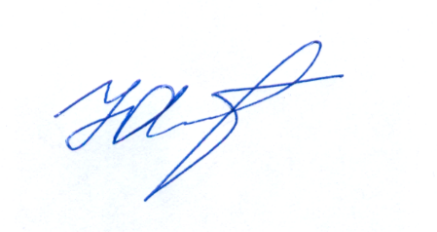 Председатель Алтайской краевой организации Профсоюза                                                 Ю.Г. Абдуллаев